Szimmetrikus adapter gördülő tömítő gyűrűvel USS 160-80Csomagolási egység: 1 darabVálaszték: K
Termékszám: 0055.0481Gyártó: MAICO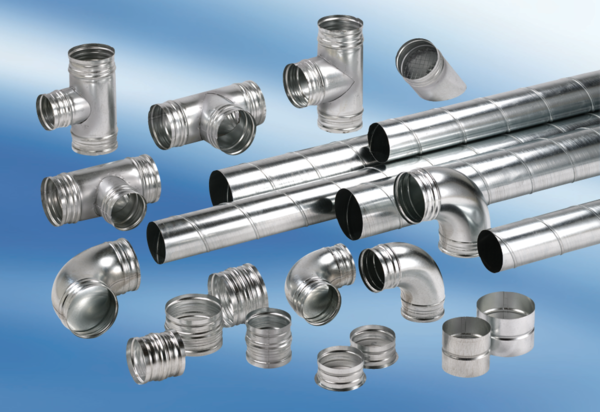 